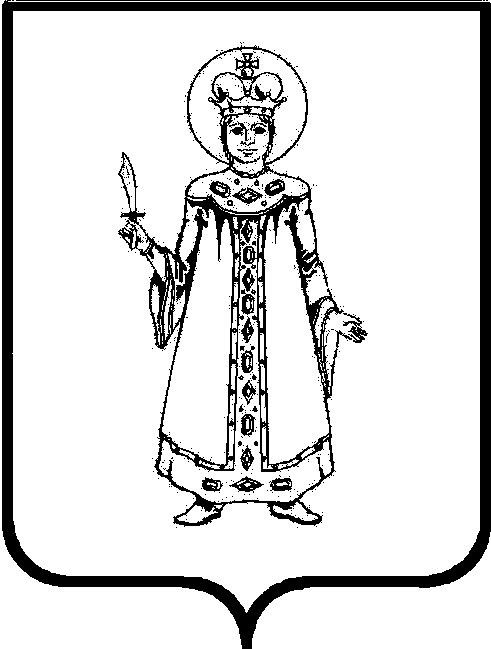 Об утверждении муниципальной целевой  программы «Управление муниципальными финансами городского поселения Углич» на 2015-2017 годыВ соответствии с Федеральным законом «Об общих принципах организации местного самоуправления в Российской Федерации», Бюджетным кодексом Российской Федерации, Постановлением Администрации городского поселения Углич от 28.10.2013 № 219 «Об утверждении Положения о программно-целевом планировании и контроле», Администрация городского поселения Углич ПОСТАНОВЛЯЕТ:1. Утвердить муниципальную целевую  программу «Управление муниципальными финансами городского поселения Углич» на 2015 - 2017 годы (приложение). 2. Финансирование расходов на реализацию муниципальной целевой  программы «Управление муниципальными финансами городского поселения Углич» на 2015 - 2017 годы осуществлять в пределах средств, предусмотренных в бюджете городского поселения на соответствующий финансовый год.3. Контроль за исполнением постановления оставляю за собой.4. Постановление вступает в силу с 01.01.2015.Глава Администрациигородского поселения Углич							С.А. ПарфеновСОГЛАСОВАНО:Зам. Главы Администрации 						      Е.Н. ВенецкийНачальник УФ	      С.В. СтавицкаяНачальник ПУ								      О.А. РодомакинаПОДГОТОВИЛ:Начальник ОКИБ 					      Н.Ю. НегараНАПРАВИТЬ: Дело-2, ПУ, прокуратура, МУ УФ, Администрация г.Углич, МС, ПРОВЕРИЛ: Главный специалист Общего отдела АКУ 			       С.В. БардинаПриложениек постановлению Администрации городского поселения Угличот ______________ № __________ Муниципальная целевая программа «Управление муниципальными финансами городcкого поселения Углич» на 2015 - 2017 годы1. Паспорт муниципальной целевой программы2. Характеристика текущего состояния в сфере муниципальных финансов, основные проблемы, анализ причин их возникновения и основные возможные риски реализации муниципальной целевой программы Современное состояние и развитие системы управления муниципальными финансами в городе Угличе характеризуется проведением ответственной и прозрачной бюджетной политики, основными результатами которой стали:- переход от годового к среднесрочному финансовому планированию, утверждение бюджета городского поселения Углич на очередной финансовый год и плановый период в формате "скользящей трехлетки";- реализация технологии целевого программного планирования и управления в  рамках муниципальных программ;- изменение системы муниципального финансового контроля с учетом требований федерального законодательства;- повышение открытости системы муниципальных финансов благодаря размещению на официальном портале городского поселения Углич  и иных информационных материалов о состоянии муниципальных финансов, которые постоянно актуализируются. В то же время в сфере управления муниципальными финансами в городе Угличе сохраняется ряд недостатков, ограничений и нерешенных проблем, в том числе:- утверждение бюджета городского поселения с предельной величиной размера дефицита;- сохранение на протяжении последних лет значительного объема муниципального долга и расходов на его обслуживание;- недостаточная действенность системы внутреннего муниципального финансового контроля;- недостаточная открытость бюджета, прозрачность и подотчетность деятельности участников бюджетного процесса, низкая степень вовлеченности гражданского общества в обсуждение целей и результатов использования бюджетных средств.Таким образом, управление муниципальными финансами в значительной степени продолжает оставаться ориентированным на установление и обеспечение соблюдения формальных процедур, не создавая устойчивых стимулов и инструментов для повышения эффективности, прозрачности и подотчетности использования бюджетных средств в увязке с целями и результатами.Необходимость достижения долгосрочных целей социально - экономического развития городского поселения в условиях адаптации бюджета к замедлению темпов роста бюджетных доходов увеличивает актуальность разработки и реализации системы мер по повышению эффективности деятельности органов городского самоуправления, а также по модернизации управления муниципальными финансами. Этим и определяется необходимость принятия муниципальной целевой программы «Управление муниципальными финансами городского поселения Углич» (далее - Программа).   Программа имеет существенные отличия от  других муниципальных программ городского поселения Углич. Она является «обеспечивающей», то есть ориентирована на создание общих для всех участников бюджетного процесса, в том числе реализующих другие муниципальные программы, условий и механизмов их реализации.Поэтому реализация Программы обеспечивает значительный (по ряду направлений - решающий) вклад в достижение практически всех стратегических задач комплексного социально-экономического развития городского поселения Углич, в том числе путем создания и поддержания благоприятных условий для экономического роста за счет обеспечения стабильности и соблюдения принятых ограничений по налоговой и долговой нагрузке, повышения уровня и качества жизни населения.При реализации Программы возможно возникновение следующих рисков, которые могут препятствовать достижению запланированных результатов:изменение бюджетного и налогового законодательства;снижение темпов социально-экономического развития городского поселения Углич;увеличение уровня инфляции;рост процентных ставок на рынке заимствований Российской Федерации под влиянием экономических или иных факторов;недостаточность поступлений в бюджет для исполнения новых расходных обязательств;В целях управления указанными рисками в ходе реализации Программы предусматриваются:проведение мониторинга действующего законодательства;своевременное внесение изменений в действующие нормативные правовые акты, регулирующие отношения в сферах управления муниципальными финансами;прогнозирование социально-экономического развития городского поселения Углич с учетом возможного ухудшения экономической ситуации;создание резервных фондов Администрации городского поселения Углич, планирование условно утвержденных расходов в плановом периоде бюджета;принятие иных мер в пределах предусмотренных бюджетным законодательством полномочий УФ.3. Цель, задачи, прогноз развития и планируемые показатели по итогам реализации программыЦелью Программы является обеспечение долгосрочной сбалансированности и устойчивости бюджетной системы, повышение качества управления муниципальными финансами городского поселения Углич.В соответствии с целью Программы сформированы следующие основные задачи ее реализации:1. Обеспечение сбалансированности и устойчивости бюджета городского поселения Углич за счет координации стратегического и бюджетного планирования.При реализации задачи планируется:повысить надежность экономических прогнозов и консервативность предпосылок, положенных в основу бюджетного планирования;формировать бюджет с учетом прогноза основных параметров развития экономики, основанных на реалистичных оценках;проводить работу по укреплению доходной базы бюджета городского поселения путем расширения налоговой базы по местным налогам, повышения качества администрирования налоговых и неналоговых доходов главными администраторами доходов бюджета городского поселения;проводить оценку эффективности предоставленных и планируемых к предоставлению налоговых льгот по местным налогам;формировать и исполнять бюджет городского поселения на основе муниципальных программ, сформированных на основании долгосрочных целей социально-экономического развития и индикаторов их достижения;принимать новые расходные обязательства на основании взвешенного подхода к определению как объемов средств, необходимых для их исполнения, так и возможностей собственных доходных источников бюджета;2. Эффективное управление муниципальным долгом.В рамках реализации данной задачи планируется проводить работу по оптимизации объема и структуры муниципального долга и обеспечить соблюдение установленных законодательством ограничений предельного объема муниципального долга и размера расходов на его обслуживание.Для решения данной задачи необходимо обеспечить:оптимизацию графика осуществления муниципальных заимствований на основе анализа исполнения кассового плана в части поступлений налоговых и неналоговых доходов бюджета и расходов за счет собственных средств,;равномерное распределение платежей по погашению долговых обязательств во времени;достижение разумного баланса между срочностью и стоимостью долга, для чего допускается замещение «дешевых» краткосрочных заемных средств "дорогими" долговыми инструментами с более длительным сроком кредитования;проведение мероприятий по снижению процентных ставок по действующим муниципальным контрактам, в том числе в случае уменьшения ставки рефинансирования Центрального банка Российской Федерации;рефинансирование действующих долговых обязательств при заключении новых муниципальных контрактов с более выгодными условиями кредитования.3. Нормативное и методологическое обеспечение бюджетного процесса, организация планирования и исполнения бюджета, ведения бюджетного учета и формирования бюджетной отчетности.В рамках реализации данной задачи предполагается:постоянная актуализация нормативного правового и методологического обеспечения в секторе муниципального управления финансами;повышение прозрачности бюджетного процесса, расширение доступа к информации о финансовой деятельности органов городского самоуправления;обеспечение технического сопровождения и совершенствования (модернизации) автоматизированных информационных систем и программного обеспечения, применяемых в бюджетном процессе;оптимизация процедур формирования и представления отчетности в части обеспечения ее автоматической генерации на основе данных информационных систем, применяемых при обеспечении исполнения бюджета;4. Повышение эффективности системы внутреннего муниципального финансового контроля.В рамках реализации данной задачи предполагается:разграничение полномочий органов внешнего и внутреннего муниципального финансового контроля, исключение дублирования контрольных функций;разработка и совершенствование нормативного и методического обеспечения внутреннего финансового контроля и аудита;повышение квалификации работников, осуществляющих полномочия по внутреннему муниципальному финансовому контролю;усиление контроля за эффективным использованием бюджетных средств.Поскольку Программа носит обеспечивающий характер, предполагается, что достижение целевых значений показателей Программы либо существенное улучшение их значений даст возможность:обеспечить исполнение расходных обязательств городского поселения Углич при сохранении долгосрочной сбалансированности и устойчивости бюджета городского поселения;укрепить финансовые возможности органов городского самоуправления по решению вопросов местного значения;усилить взаимосвязь стратегического и бюджетного планирования, осуществлять основную часть расходов бюджета городского поселения на основании принципов программно-целевого планирования;поддерживать объем муниципального долга городского поселения на экономически безопасном уровне, не допускать просроченной задолженности по долговым обязательствам и расходам на их обслуживание;повысить открытость и прозрачность деятельности органов городского самоуправления на всех стадиях бюджетного процесса;реализовывать принцип ответственного управления муниципальными финансами, связанный с наличием эффективной системы исполнения бюджета, что способствует прозрачности и подконтрольности исполнения бюджета городского поселения, обеспечению адресного, экономного и результативного использования бюджетных средств;обеспечить эффективную организацию муниципального финансового контроля за правомерным, целевым и эффективным использованием бюджетных средств.Планируемыми показателями по итогам реализации Программы являются:формирование не менее 80% расходов бюджета городского поселения в рамках муниципальных программ;рост налоговых и неналоговых доходов бюджета городского поселения на 4% ежегодно;сокращение просроченной кредиторской задолженности бюджета городского поселения на 0,1% ежегодно;сохранение размера муниципального долга в пределах, установленных Бюджетным кодексом Российской Федерации (в размере, не превышающем общий годовой объем доходов бюджета городского поселения без учета объема безвозмездных поступлений и (или) поступлений налоговых доходов по дополнительным нормативам отчислений).5. Прогноз конечных результатов программыВ результате реализации Программы планируется:создание условий для повышения бюджетного потенциала городского поселения за счет роста собственной доходной базы и эффективного управления финансами с целью повышения уровня и качества жизни населения городского поселения Углич;формирование основной части расходов бюджета городского поселения в соответствии с принципами программно-целевого планирования;повышение открытости и прозрачности деятельности органов городского самоуправления на всех стадиях бюджетного процесса;сохранение объема муниципального долга городского поселения на экономически безопасном уровне, отсутствие просроченной задолженности по долговым обязательствам и расходам на их обслуживание;формирование действенной и эффективной системы муниципального финансового контроля.6. Сроки и этапы реализации программыСроки реализации Программы: 2015 - 2017 годы. Выделение контрольных этапов не предполагается.7. Сведения о целевых индикаторах (показателях) программы и ихзначенияхСведения о целевых индикаторах (показателях) Программы и их значениях приведены в таблице 1.8. Перечень мероприятий программы и объем финансовых ресурсов,необходимых для реализации программыМероприятия Программы приведены в таблице 2.Объем финансовых ресурсов Программы в целом составляет 18 930 тыс. руб. Финансирование осуществляется за счет средств  бюджета городского поселения. Подробная информация о ресурсном обеспечении Программы представлена в таблице 2.9. Порядок оценки эффективности программыОценка результативности и эффективности Программы производится в соответствии с Методикой оценки эффективности и результативности реализации муниципальной целевой программы.Таблица 1Сведения 
о целевых индикаторах (показателях) программы и их значенияхТаблица 2Перечень 
мероприятий программы и объем финансовых ресурсовОтветственный исполнитель муниципальной целевой программымуниципальное учреждение Управление финансов Администрации городского поселения Углич (далее - УФ)муниципальное учреждение Управление финансов Администрации городского поселения Углич (далее - УФ)муниципальное учреждение Управление финансов Администрации городского поселения Углич (далее - УФ)муниципальное учреждение Управление финансов Администрации городского поселения Углич (далее - УФ)Цель муниципальной целевой программыОбеспечение долгосрочной сбалансированности и устойчивости бюджетной системы, повышение качества управления муниципальными финансами городского поселения УгличОбеспечение долгосрочной сбалансированности и устойчивости бюджетной системы, повышение качества управления муниципальными финансами городского поселения УгличОбеспечение долгосрочной сбалансированности и устойчивости бюджетной системы, повышение качества управления муниципальными финансами городского поселения УгличОбеспечение долгосрочной сбалансированности и устойчивости бюджетной системы, повышение качества управления муниципальными финансами городского поселения УгличЗадачи муниципальной  целевой программы1. Обеспечение сбалансированности и устойчивости бюджета городского поселения Углич за счет координации стратегического и бюджетного планирования.2. Эффективное управление муниципальным долгом.3. Нормативное и методологическое обеспечение бюджетного процесса, организация планирования и исполнения бюджета, ведения бюджетного учета и формирования бюджетной отчетности.4. Повышение эффективности системы внутреннего муниципального финансового контроля.1. Обеспечение сбалансированности и устойчивости бюджета городского поселения Углич за счет координации стратегического и бюджетного планирования.2. Эффективное управление муниципальным долгом.3. Нормативное и методологическое обеспечение бюджетного процесса, организация планирования и исполнения бюджета, ведения бюджетного учета и формирования бюджетной отчетности.4. Повышение эффективности системы внутреннего муниципального финансового контроля.1. Обеспечение сбалансированности и устойчивости бюджета городского поселения Углич за счет координации стратегического и бюджетного планирования.2. Эффективное управление муниципальным долгом.3. Нормативное и методологическое обеспечение бюджетного процесса, организация планирования и исполнения бюджета, ведения бюджетного учета и формирования бюджетной отчетности.4. Повышение эффективности системы внутреннего муниципального финансового контроля.1. Обеспечение сбалансированности и устойчивости бюджета городского поселения Углич за счет координации стратегического и бюджетного планирования.2. Эффективное управление муниципальным долгом.3. Нормативное и методологическое обеспечение бюджетного процесса, организация планирования и исполнения бюджета, ведения бюджетного учета и формирования бюджетной отчетности.4. Повышение эффективности системы внутреннего муниципального финансового контроля.Основные целевые индикаторы (показатели) муниципальной целевой программы1. Отношение дефицита бюджета городского поселения  к общему годовому объему доходов бюджета городского поселения без учета объема безвозмездных поступлений.2. Доля расходов  бюджета городского поселения, формируемых в рамках муниципальных программ, в общем объеме расходов бюджета.3. Темп роста налоговых и неналоговых доходов бюджета городского поселения.4. Снижение темпов роста недоимки по налогам и платежам в бюджет городского поселения.5. Отношение объема муниципального долга к общему годовому объему доходов бюджета городского поселения без учета объема безвозмездных поступлений. 6. Отношение объема расходов на обслуживание муниципального долга к объему расходов бюджета городского поселения. 7. Объем просроченной задолженности по обслуживанию долговых обязательств.8. Объем просроченной задолженности по долговым обязательствам.9. Отношение просроченной кредиторской задолженности бюджета городского поселения к общим расходам бюджета.10. Размещение в информационно - телекоммуникационной сети «Интернет» информации о муниципальных финансах:- отчета об исполнении бюджета городского поселения Углич;- решения о бюджете городского поселения на текущий финансовый год и плановый период;- информации об объеме муниципального долга;- проекта бюджета городского поселения Углич на очередной финансовый год и плановый период;11. Доля проведенных контрольных мероприятий внутреннего муниципального финансового контроля в общем количестве запланированных контрольных мероприятий.12. Доля обжалованных предписаний и представлений в общем количестве предписаний и представлений, выданных органом внутреннего муниципального финансового контроля.1. Отношение дефицита бюджета городского поселения  к общему годовому объему доходов бюджета городского поселения без учета объема безвозмездных поступлений.2. Доля расходов  бюджета городского поселения, формируемых в рамках муниципальных программ, в общем объеме расходов бюджета.3. Темп роста налоговых и неналоговых доходов бюджета городского поселения.4. Снижение темпов роста недоимки по налогам и платежам в бюджет городского поселения.5. Отношение объема муниципального долга к общему годовому объему доходов бюджета городского поселения без учета объема безвозмездных поступлений. 6. Отношение объема расходов на обслуживание муниципального долга к объему расходов бюджета городского поселения. 7. Объем просроченной задолженности по обслуживанию долговых обязательств.8. Объем просроченной задолженности по долговым обязательствам.9. Отношение просроченной кредиторской задолженности бюджета городского поселения к общим расходам бюджета.10. Размещение в информационно - телекоммуникационной сети «Интернет» информации о муниципальных финансах:- отчета об исполнении бюджета городского поселения Углич;- решения о бюджете городского поселения на текущий финансовый год и плановый период;- информации об объеме муниципального долга;- проекта бюджета городского поселения Углич на очередной финансовый год и плановый период;11. Доля проведенных контрольных мероприятий внутреннего муниципального финансового контроля в общем количестве запланированных контрольных мероприятий.12. Доля обжалованных предписаний и представлений в общем количестве предписаний и представлений, выданных органом внутреннего муниципального финансового контроля.1. Отношение дефицита бюджета городского поселения  к общему годовому объему доходов бюджета городского поселения без учета объема безвозмездных поступлений.2. Доля расходов  бюджета городского поселения, формируемых в рамках муниципальных программ, в общем объеме расходов бюджета.3. Темп роста налоговых и неналоговых доходов бюджета городского поселения.4. Снижение темпов роста недоимки по налогам и платежам в бюджет городского поселения.5. Отношение объема муниципального долга к общему годовому объему доходов бюджета городского поселения без учета объема безвозмездных поступлений. 6. Отношение объема расходов на обслуживание муниципального долга к объему расходов бюджета городского поселения. 7. Объем просроченной задолженности по обслуживанию долговых обязательств.8. Объем просроченной задолженности по долговым обязательствам.9. Отношение просроченной кредиторской задолженности бюджета городского поселения к общим расходам бюджета.10. Размещение в информационно - телекоммуникационной сети «Интернет» информации о муниципальных финансах:- отчета об исполнении бюджета городского поселения Углич;- решения о бюджете городского поселения на текущий финансовый год и плановый период;- информации об объеме муниципального долга;- проекта бюджета городского поселения Углич на очередной финансовый год и плановый период;11. Доля проведенных контрольных мероприятий внутреннего муниципального финансового контроля в общем количестве запланированных контрольных мероприятий.12. Доля обжалованных предписаний и представлений в общем количестве предписаний и представлений, выданных органом внутреннего муниципального финансового контроля.1. Отношение дефицита бюджета городского поселения  к общему годовому объему доходов бюджета городского поселения без учета объема безвозмездных поступлений.2. Доля расходов  бюджета городского поселения, формируемых в рамках муниципальных программ, в общем объеме расходов бюджета.3. Темп роста налоговых и неналоговых доходов бюджета городского поселения.4. Снижение темпов роста недоимки по налогам и платежам в бюджет городского поселения.5. Отношение объема муниципального долга к общему годовому объему доходов бюджета городского поселения без учета объема безвозмездных поступлений. 6. Отношение объема расходов на обслуживание муниципального долга к объему расходов бюджета городского поселения. 7. Объем просроченной задолженности по обслуживанию долговых обязательств.8. Объем просроченной задолженности по долговым обязательствам.9. Отношение просроченной кредиторской задолженности бюджета городского поселения к общим расходам бюджета.10. Размещение в информационно - телекоммуникационной сети «Интернет» информации о муниципальных финансах:- отчета об исполнении бюджета городского поселения Углич;- решения о бюджете городского поселения на текущий финансовый год и плановый период;- информации об объеме муниципального долга;- проекта бюджета городского поселения Углич на очередной финансовый год и плановый период;11. Доля проведенных контрольных мероприятий внутреннего муниципального финансового контроля в общем количестве запланированных контрольных мероприятий.12. Доля обжалованных предписаний и представлений в общем количестве предписаний и представлений, выданных органом внутреннего муниципального финансового контроля.Этапы и сроки реализации муниципальной целевой программы2015 - 2017 годы2015 - 2017 годы2015 - 2017 годы2015 - 2017 годыОбъемы бюджетных ассигнований муниципальной целевой программыВсего по муниципальной целевой программе: 18 930 тыс. руб., в том числе:тыс. руб.Всего по муниципальной целевой программе: 18 930 тыс. руб., в том числе:тыс. руб.Всего по муниципальной целевой программе: 18 930 тыс. руб., в том числе:тыс. руб.Всего по муниципальной целевой программе: 18 930 тыс. руб., в том числе:тыс. руб.Объемы бюджетных ассигнований муниципальной целевой программыИсточник финансирования2015 год2016 год2017 годОбъемы бюджетных ассигнований муниципальной целевой программыбюджет городского поселения 5 8106 3106 810Ожидаемые конечные результаты реализации муниципальной целевой программы1. Создание условий для повышения бюджетного потенциала городского поселения за счет роста собственной доходной базы и эффективного управления финансами с целью повышения уровня и качества жизни населения городского поселения Углич.2. Формирование основной части расходов бюджета городского поселения в соответствии с принципами программно-целевого планирования.3. Повышение открытости и прозрачности деятельности органов городского самоуправления на всех стадиях бюджетного процесса.4. Сохранение объема муниципального долга городского поселения на экономически безопасном уровне, отсутствие просроченной задолженности по долговым обязательствам и расходам на их обслуживание.5. Формирование действенной и эффективной системы муниципального финансового контроля.1. Создание условий для повышения бюджетного потенциала городского поселения за счет роста собственной доходной базы и эффективного управления финансами с целью повышения уровня и качества жизни населения городского поселения Углич.2. Формирование основной части расходов бюджета городского поселения в соответствии с принципами программно-целевого планирования.3. Повышение открытости и прозрачности деятельности органов городского самоуправления на всех стадиях бюджетного процесса.4. Сохранение объема муниципального долга городского поселения на экономически безопасном уровне, отсутствие просроченной задолженности по долговым обязательствам и расходам на их обслуживание.5. Формирование действенной и эффективной системы муниципального финансового контроля.1. Создание условий для повышения бюджетного потенциала городского поселения за счет роста собственной доходной базы и эффективного управления финансами с целью повышения уровня и качества жизни населения городского поселения Углич.2. Формирование основной части расходов бюджета городского поселения в соответствии с принципами программно-целевого планирования.3. Повышение открытости и прозрачности деятельности органов городского самоуправления на всех стадиях бюджетного процесса.4. Сохранение объема муниципального долга городского поселения на экономически безопасном уровне, отсутствие просроченной задолженности по долговым обязательствам и расходам на их обслуживание.5. Формирование действенной и эффективной системы муниципального финансового контроля.1. Создание условий для повышения бюджетного потенциала городского поселения за счет роста собственной доходной базы и эффективного управления финансами с целью повышения уровня и качества жизни населения городского поселения Углич.2. Формирование основной части расходов бюджета городского поселения в соответствии с принципами программно-целевого планирования.3. Повышение открытости и прозрачности деятельности органов городского самоуправления на всех стадиях бюджетного процесса.4. Сохранение объема муниципального долга городского поселения на экономически безопасном уровне, отсутствие просроченной задолженности по долговым обязательствам и расходам на их обслуживание.5. Формирование действенной и эффективной системы муниципального финансового контроля.N п/пНаименование целевого индикатора (показателя)Единица измеренияЗначения показателейЗначения показателейЗначения показателейЗначения показателейN п/пНаименование целевого индикатора (показателя)Единица измерения2014 год (базовый)2015 год2016 год2017 годЗадача 1. Обеспечение сбалансированности и устойчивости бюджета городского поселения Углич за счет координации стратегического и бюджетного планирования.Задача 1. Обеспечение сбалансированности и устойчивости бюджета городского поселения Углич за счет координации стратегического и бюджетного планирования.Задача 1. Обеспечение сбалансированности и устойчивости бюджета городского поселения Углич за счет координации стратегического и бюджетного планирования.Задача 1. Обеспечение сбалансированности и устойчивости бюджета городского поселения Углич за счет координации стратегического и бюджетного планирования.Задача 1. Обеспечение сбалансированности и устойчивости бюджета городского поселения Углич за счет координации стратегического и бюджетного планирования.Задача 1. Обеспечение сбалансированности и устойчивости бюджета городского поселения Углич за счет координации стратегического и бюджетного планирования.Задача 1. Обеспечение сбалансированности и устойчивости бюджета городского поселения Углич за счет координации стратегического и бюджетного планирования.1.Отношение дефицита бюджета городского поселения к общему годовому объему доходов бюджета городского поселения без учета объема безвозмездных поступлений и (или) поступлений налоговых доходов по дополнительным нормативам отчислений%10Не более 10Не более 10Не более 102.Доля расходов  бюджета городского поселения, формируемых в рамках муниципальных программ, в общем объеме расходов бюджета%80Не менее 82Не менее 84Не менее 863.Снижение темпов роста недоимки по налогам и платежам в бюджет городского поселения%1111Задача 2. Эффективное управление муниципальным долгом.Задача 2. Эффективное управление муниципальным долгом.Задача 2. Эффективное управление муниципальным долгом.Задача 2. Эффективное управление муниципальным долгом.Задача 2. Эффективное управление муниципальным долгом.Задача 2. Эффективное управление муниципальным долгом.Задача 2. Эффективное управление муниципальным долгом.4.Отношение объема муниципального долга к общему годовому объему доходов бюджета городского поселения без учета объема безвозмездных поступлений и (или) поступлений налоговых доходов по дополнительным нормативам отчислений%100Не более 100Не более 100Не более 1005.Отношение объема расходов на обслуживание муниципального долга к объему расходов бюджета городского поселения, за исключением объема расходов, которые осуществляются за счет субвенций, предоставляемых из вышестоящих бюджетов%4Не более 15Не более 15Не более 156.Объем просроченной задолженности по обслуживанию долговых обязательствтыс. руб.0,00,00,00,07.Объем просроченной задолженности по долговым обязательствамтыс. руб.0,00,00,00,0Задача 3. Нормативное и методологическое обеспечение бюджетного процесса, организация планирования и исполнения бюджета, ведения бюджетного учета и формирования бюджетной отчетности.Задача 3. Нормативное и методологическое обеспечение бюджетного процесса, организация планирования и исполнения бюджета, ведения бюджетного учета и формирования бюджетной отчетности.Задача 3. Нормативное и методологическое обеспечение бюджетного процесса, организация планирования и исполнения бюджета, ведения бюджетного учета и формирования бюджетной отчетности.Задача 3. Нормативное и методологическое обеспечение бюджетного процесса, организация планирования и исполнения бюджета, ведения бюджетного учета и формирования бюджетной отчетности.Задача 3. Нормативное и методологическое обеспечение бюджетного процесса, организация планирования и исполнения бюджета, ведения бюджетного учета и формирования бюджетной отчетности.Задача 3. Нормативное и методологическое обеспечение бюджетного процесса, организация планирования и исполнения бюджета, ведения бюджетного учета и формирования бюджетной отчетности.Задача 3. Нормативное и методологическое обеспечение бюджетного процесса, организация планирования и исполнения бюджета, ведения бюджетного учета и формирования бюджетной отчетности.8.Отношение просроченной кредиторской задолженности бюджета городского поселения к общим расходам бюджета%Не более 3,0Не более 2,9Не более 2,8Не более 2,79.Размещение в информационно-телекоммуникационной сети "Интернет" информации о муниципальных финансах:- отчета об исполнении бюджета городского поселения Углич;- решения о бюджете городского поселения на текущий финансовый год и плановый период;- информации об объеме муниципального долга;- проекта бюджета городского поселения Углич на очередной финансовый год и плановый период;%100100100100Задача 4. Повышение эффективности системы внутреннего муниципального финансового контроля.Задача 4. Повышение эффективности системы внутреннего муниципального финансового контроля.Задача 4. Повышение эффективности системы внутреннего муниципального финансового контроля.Задача 4. Повышение эффективности системы внутреннего муниципального финансового контроля.Задача 4. Повышение эффективности системы внутреннего муниципального финансового контроля.Задача 4. Повышение эффективности системы внутреннего муниципального финансового контроля.Задача 4. Повышение эффективности системы внутреннего муниципального финансового контроля.10.Доля проведенных контрольных мероприятий внутреннего муниципального финансового контроля в общем количестве запланированных контрольных мероприятий%10010010010011.Доля обжалованных предписаний и представлений в общем количестве предписаний и представлений, выданных органом внутреннего муниципального финансового контроля%0000N п/пНаименование мероприятияОтветственный исполнитель, соисполнительОжидаемый непосредственный результат (краткое описание)Расходы (тыс. руб.), по годамРасходы (тыс. руб.), по годамРасходы (тыс. руб.), по годамN п/пНаименование мероприятияОтветственный исполнитель, соисполнительОжидаемый непосредственный результат (краткое описание)2015 год2016 год2017 год1.Формирование проекта бюджета городского поселения с учетом прогноза долгосрочного социально-экономического развития городского поселенияУФОбеспечение исполнения расходных обязательств городского поселения Углич при сохранении долгосрочной сбалансированности и устойчивости бюджета городского поселения2.Составление и утверждение бюджета городского поселения в «программном виде»УФФормирование и исполнение бюджета городского поселения на основе муниципальных программ, сформированных на основании долгосрочных целей социально-экономического развития3.Проведение ежеквартального анализа поступлений доходов в бюджет городского поселения в разрезе каждого доходного источника и каждого администратора доходов, мониторинга задолженности перед бюджетом городского поселения по уплате налогов и иных платежейУФКонтроль за исполнением доходов бюджета городского поселения. Повышение качества администрирования доходов главными администраторами доходов бюджета городского поселения4.Проведение оценки эффективности предоставленных и планируемых к предоставлению налоговых льгот по местным налогамУФОптимизация и экономически обоснованное предоставление налоговых льгот по местным налогам5.Проведение анализа допустимой долговой нагрузки на бюджетУФПоддержание объема муниципального долга городского поселения на экономически безопасном уровне6.Расходы на обслуживание долговых обязательствУФОбеспечение расходов на обслуживание муниципального долга5 5006 0006 5007.Своевременное исполнение долговых обязательств и обязательств по обслуживанию муниципального долгаУФПоддержание деловой репутации городского поселения Углич как заемщика средств при привлечении кредитных ресурсов на высоком уровне8.Организация бюджетного процесса на территории городского поселения УгличУФРеализация принципа ответственного управления муниципальными финансами, связанного с наличием эффективной системы исполнения бюджета9.Повышение качества и доступности финансовой информацииУФПовышение прозрачности бюджетного процесса, расширение доступа к информации о финансовой деятельности органов городского самоуправления, результатах использования бюджетных средств10.Автоматизация бюджетного процесса на основе современных технологийУФОбеспечение технического сопровождения и совершенствования (модернизации) автоматизированных информационных систем и программного обеспечения, применяемых в бюджетном процессе31031031011.Осуществление внутреннего муниципального финансового контроляУФОбеспечение эффективной организации внутреннего муниципального финансового контроля за правомерным, целевым и эффективным использованием бюджетных средств